ЯК ОТРИМАТИ В’ЇЗДНУ ВІЗУДля отримання в'їзної візи з метою навчання в Україні абітурієнт звертається до Посольства України у своїй або в сусідній країні із заявою про отримання в'їзної візи, додавши до заяви запрошення на навчання в КАПМ.Для оформлення усіх типів віз, якщо інше не передбачено законодавством та міжнародними договорами України, подаються:1. Паспортний документ, який має відповідати таким вимогам:бути дійсним не менш як 3 місяці після задекларованої дати виїзду з території України;містити не менше 2-х вільних сторінок;бути строком дії не більше 10 років.2. Заповнена та підписана візова анкета.Візові анкети від імені недієздатних осіб подають їх законні представники. Особи, відомості про яких внесені до паспортного документа іноземця та особи без громадянства і які прямують разом з ним, подають окремі візові анкети. Візові анкети неповнолітніх осіб подаються за підписом одного з батьків або законного представника.3. Одна кольорова фотокартка розміром 35х45 мм.4. Дійсний поліс медичного страхування з покриттям витрат щонайменше на 30 000 євро або в еквіваленті іншою валютою, якщо інше не передбачено законодавством або міжнародними договорами України. Зазначена вимога не застосовується до осіб, які користуються дипломатичним або службовим паспортом.5. Документи, що підтверджують наявність достатнього фінансового забезпечення на період запланованого перебування і для повернення до держави походження або транзиту до третьої держави чи можливість отримати достатнє фінансове забезпечення у законний спосіб на території України відповідно до Порядку підтвердження достатнього фінансового забезпечення іноземців та осіб без громадянства для в’їзду в Україну, перебування на території України, транзитного проїзду через територію України і виїзду за її межі та визначення розміру такого забезпечення. У разі розгляду візового клопотання про оформлення багаторазової візи перевіряється наявність достатнього фінансового забезпечення на період першої запланованої поїздки в Україну. Зазначена вимога не застосовується до осіб, які користуються дипломатичним або службовим паспортом.6. Документ, що підтверджує сплату консульського збору, якщо інше не передбачено законодавством та міжнародними договорами України.7. оригінал запрошення на навчання від КАПМПро повний перелік документів уточнюйте в Посольстві України!ПРИМІТКА: ІНОЗЕМЦІ Й ОСОБИ БЕЗ ГРОМАДЯНСТВА ПОВИННІ В’ЇХАТИ В УКРАЇНУ НА НАВЧАННЯ ПОЧИНАЮЧИ З 15 СЕРПНЯ І НЕ ПІЗНІШЕ 23 ЖОВТНЯ ПОТОЧНОГО РОКУ.Особлива приміткаГромадяни країн, з якими Україною підписані угоди про безвізовий режим: Російська Федерація, Грузія, Молдова, Білорусь, Вірменія, Азербайджан, Узбекистан, не потребують отримання візи в Україну, але повинні надати оригінал або ксерокопію «Запрошення на навчання» при перетині кордону України, як підтвердження мети приїзду в Україну.Для громадян візових країн, а також країн, з якими Україною підписані угоди про безвізове перебування до 90 днів (туристичні, приватні та ділові поїздки), необхідно отримати довгострокову («навчання», типу Д) візу в Україну, яка дозволяє перебувати в країні більше 90 днів.Для отримання візи типу Д потрібно подати в Консульство України в Вашій країні документи згідно списку, який вказаний на сайті Посольства. У цей список документів обов'язково входить оригінал «Запрошення на навчання». Крім того, звертаємо Вашу увагу на те, що ваші документи про попередню освіту перед подачею в консульство повинні бути офіційно завірені прийнятим у Вашій країні способом (легалізовані (Міністерство освіти + Міністерство Закордонних Справ + Посольство України в Вашій країні) або завірені штампом Aпостиль + легалізовані в Посольстві України). Ці документи повинні бути офіційно визнаними в Україні для того, щоб український університет зміг видати Вам диплом після закінчення навчання.УВАГА! Після отримання візи на навчання в Посольстві України просимо обов’язково надіслати на email (info@kapi.com.ua та/або kapm@ukr.net):  скановану копію візи, дату та час Вашого прибуття в місто Київ, номер рейсу літака для того, щоб Вас зустріли представники КАПМ. Або зателефонуйте нам +380974624545 (Viber), +380099-212-65-57 (WhatsApp)Як пройти митний контроль?Після прибуття до аеропорту м. Києва (Бориспіль або Жуляни) для проходження митного контролю іноземці повинні мати при собі:паспорт з візою «Д»;оригінал запрошення на навчання;гроші в сумі не менше 3000$ готівкою або на картці, щоб підтвердити свою фінансову платоспроможність;знати мету прибуття до України.Якщо не буде виконаний хоча б один з вищеперерахованих пунктів, іноземець не буде пропущений на територію України прикордонним контролем.ПРИМІТКА: Заздалегідь повідомляємо, що відповідно до Постанови Кабінету Міністрів України №163 від 31.03.2015 року внесені зніми до Постанови Кабінету Міністрів України №150 від 15.02.2015 р., згідно яких іноземці та особи без громадянства, які на законних підставах прибули в Україну, можуть тимчасово перебувати на її території протягом наданого візою дозволу в межах строку дії візи в разі в’їзду осіб без громадянства чи іноземців, які є громадянами держав з візовим порядком в’їзду, якщо інший строк не визначено міжнародними договорами України.Роз’ясненняВідповідно до вище зазначеної Постанови п.2 та п.3 малюнку – строк дії візи. Тому іноземці та особи без громадянства повинні приїхати на навчання не пізніше 25-30 днів до закінчення строку дії візи (див. п.3 візи).У разі виникнення запитань стосовно дати прибуття в Україну та перетину кордону, прохання звертатися на електронну скриньку, або за телефоном 097-462-45-45 (Viber), 093-276-59-55. 099-212-65-57/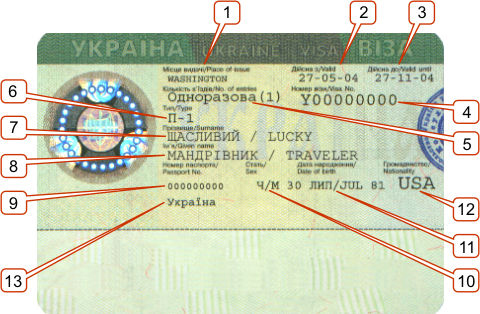 